CV of Mr. XIE, Yi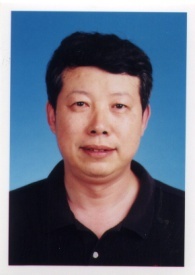 EDUCATION BACKGROUND1987-1990   	Beijing University of Posts and TelecommunicationsDoctor Degree of Engineering, Microwave & Electromagnetic Field1982-1985   	National Institute of Metrology, ChinaMaster Degree of Engineering, Metrology1978-1982    	Changchun University of Science and Technology Bachelor Degree of Engineering, Optical PhysicsWORK EXPERIENCE2002-NOW		Vice President, China Academy of Information and Communication Technology1990-2002     Engineer & Director, Telecommunication Metrology Center of MII1985-1990     Engineer of National Institute of Metrology1982-1982     Technician of Huazhong Precise Instrument Factory, Hubei Provence, China